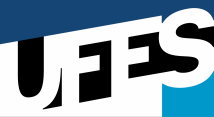 UNIVERSIDADE FEDERAL DO ESPÍRITO SANTO CENTRO DE EDUCAÇÃOPROGRAMA DE PÓS GRADUAÇÃO DE MESTRADO PROFISSIONAL EM EDUCAÇÃO Vitória – ES, 28 de maio de 2018.Larissa Ferreira Rodrigues GomesProfessor da DisciplinaCursoCódigoDisciplinaDisciplinaDisciplinaDisciplinaMestrado Profissional em EducaçãoMPE1005Exame de QualificaçãoExame de QualificaçãoExame de QualificaçãoExame de QualificaçãoProfessor:Larissa Ferreira Rodrigues GomesProfessor:Larissa Ferreira Rodrigues GomesSemestre:2018/2Carga HoráriaCréditosProfessor:Larissa Ferreira Rodrigues GomesProfessor:Larissa Ferreira Rodrigues GomesSemestre:2018/24503Ementa:Tem por objetivo a elaboração do projeto de pesquisa e do produto a ser construído. Envolvendo: a elaboração da problemática de estudo, os pressupostos teóricometodológicos da investigação e os procedimentos e instrumentos de pesquisa. Inclui o planejamento do produto.Objetivos:Produzir uma revisão de literatura dos conceitos de infâncias, cinema e formação continuada de professores em trabalhos acadêmicos;Elaborar campo problemático da pesquisa, bem como, intencionalidades de pesquisa;Elaborar metodologia de pesquisa e definição do lócus de pesquisa;Escrever referêncial teórico de pesquisa;Delinear a elaboração do produto da pesquisa.Metodologia:Leitura de artigos em periódicos, livros, capítulos de livros, dissertações e teses;Escrita do texto de qualificaçãoAvaliação:O processo avaliativo ocorrerá de modo processual, por intermédio de encontros semanais presenciais e pela produção de texto de qualificação submetido à banca avaliadora composta por membros internos e externos ao programa.BibliografiaDELEUZE, G.; GUATTARI, F. Mil platôs: capitalismo e esquizofrenia. Rio de Janeiro: 34, 1995. v.1 e 2._______. Imagem-Tempo. 1985. Tradução de Eloisa de Araújo Ribeiro. Brasiliense. 1ª ed., 2007.KOHAN, W. Infância. Entre filosofia e educação. Belo Horizonte: Autêntica, 2003.Bibliografia Complementar